APPLICATION FOR BORROWING MEMBERSHIP IN TERMS OF THE CHELiN AGREEMENTDetails of applicantName:………………………………………		Student/Staff No.:………………………Address:……………………………………		Telephone:……………………………...……………………………………………..		Cell:…………………………………….……………………………………………..		Email:…………………………………..……………………………………………..		ID No.:…………………………….……Institution at which Borrowing Membership is required:…………………………………………..(Not more than two libraries)Course of study/Subject of research:………………………………………………………………..Period for which Borrowing Membership is required:……………………………………………..Signature:………………………………………….	Date:……………………………………Details of Referring LibraryName of Library and Institution:  Stellenbosch University LibraryName of authorized Staff Member: ………………………………….……………………………..Telephone:………………………………	Email:…………………………………………...1.	I hereby certify that the above applicant meets the requirements in terms of the CHELiN Agreement for reciprocal use for the period specified above, as a:Member of staff with local borrowing privilegesStudent in possession of a degree, and registered for further studyStudent registered for a B-Tech degree	2.	The Library undertakes to stand surety for any defaults by the referred applicant. Such defaults must be reported timeously.Signature:………………………………	…..	Date:……………………………………….……Please return the completed form via e-mail to jsg_uitl@sun.ac.za or via fax to 021 808 3723. 
For enquiries, phone 021 808 4883.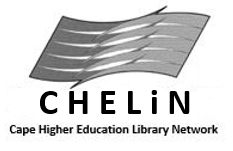 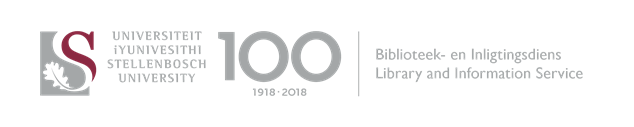 